Consent Form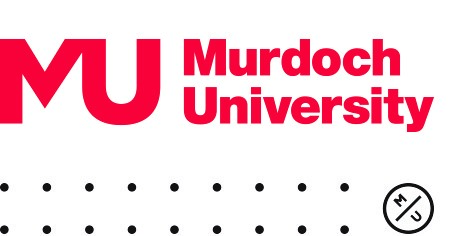 ExampleChildrenStudy Title(NOTE: Use a child-friendly font)[Ensure a clear list of what is being asked of the child is provided in child-friendly language]I would like to come to the Children’s Program. I am happy for you to ask me questions to help you know if the program is helping me. I am happy for you to tape record [or video record] sessions with me					□ Yes			□ NoI understand that tape recordings [or video recordings] of me will not be given to anyone else.I know that I can choose not to answer your questions if I want to. Child’s name: 	________________________Child’s signature: ________________________	Date: …..../..…../…….[if the child is too young to have a signature, writing their name is considered sufficient.  See NS 4.2 for further guidance]I confirm that I have provided the Information Letter concerning this study to the child and parent / guardian.  I have explained the nature and purpose of the study and have answered all questions asked of me. Signature of researcher: _____________________	Date: …..../..…../…….